Cieszę się, że cię widzę (środa; 03.06.2020r.) „Po wąskiej dróżce” – zabawa ruchowa z ćwiczeniami równowagi. Prowadzący prosi dziecko, żeby wyobraziło  sobie, że spaceruje po wąskiej ścieżce. Układa skakankę w dowolny kształt i zachęca, by dziecko pokonywało  drogę. Pilnujemy , by dziecko  zachowało prawidłową postawę (wyprostowane ramiona, proste plecy) i dokładnie wykonywało zadanie.  „Mieszkańcy świata” – oglądanie zdjęć dzieci i dorosłych z różnych stron świata. Prowadzący zachęca dziecko do oglądania przygotowanych fotografii przedstawiających dzieci i dorosłych z całego świata. Dziecko uważnie obserwuje oraz wskazuje podobieństwa (różnice) wśród przedstawicieli różnych ras i narodowości (np. nazywają odcień skóry, opisują budowę ciała). Wskazują mieszkańca Afryki, Azjatę, Eskimosa, Indianina. Prowadzący tłumaczy dziecku, że mimo różnic w wyglądzie każde dziecko potrzebuje miłości i przyjaźni, a wygląd nie może być powodem odtrącenia kogokolwiek „Człowiek” – wysłuchanie wiersza M. Mazan i nauka rozpoznawania i nazywania części ciała ludzkiego. Człowiek Posłuchajcie, to jest wierszyk całkiem nowy. Każdy człowiek rozpoczyna się od głowy. To jest włosów sto tysięcy albo więcej. Oczy, usta, nos i uszy, szyja, ręce. To jest brzuch, taki brzuch, co na nogach stoi dwóch. To są stopy i już koniec. Chcecie więcej? Posłuchajcie, to jest wierszyk całkiem nowy. Każdy człowiek rozpoczyna się od głowy... Maciejka Mazan Rodzic pierwszy raz recytuje wiersz, wskazując po kolei na sobie  wszystkie części ciała wymienione w tekście. Przy kolejnej recytacji dziecko wskazuje części ciała na sobie samym. „Zmysły” – rozmowa o zmysłach słuchu, wzroku i smaku (karta pracy). Rodzic opowiada o zmysłach, którymi poznajemy otoczenie. Dziecko podaje  przykłady zjawisk, przedmiotów i doznań, które rozpoznają omawiane zmysły. „Karty pracy” cz. 4, s. 24 ( dzieci 4 letnie), „Karta pracy” 57 (dzieci 3 letnie)„Portret przyjaciela” – malowanie farbami plakatowymi na jednorazowych talerzykach kartonowych. „Podajmy sobie ręce” – utrwalenie piosenki, zabawa przy piosence. 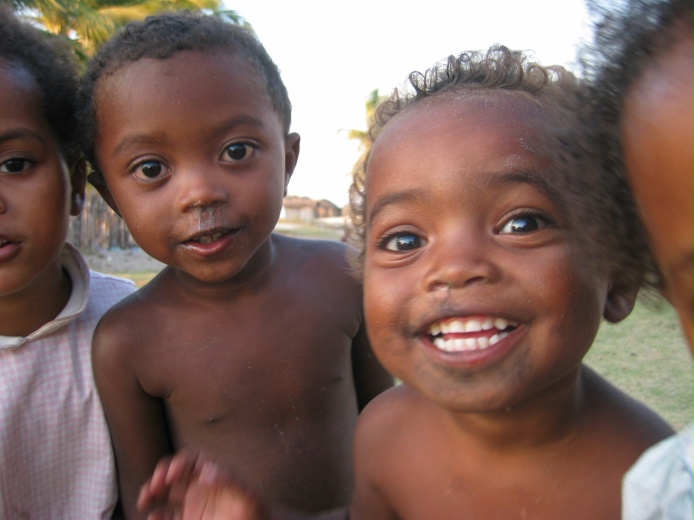 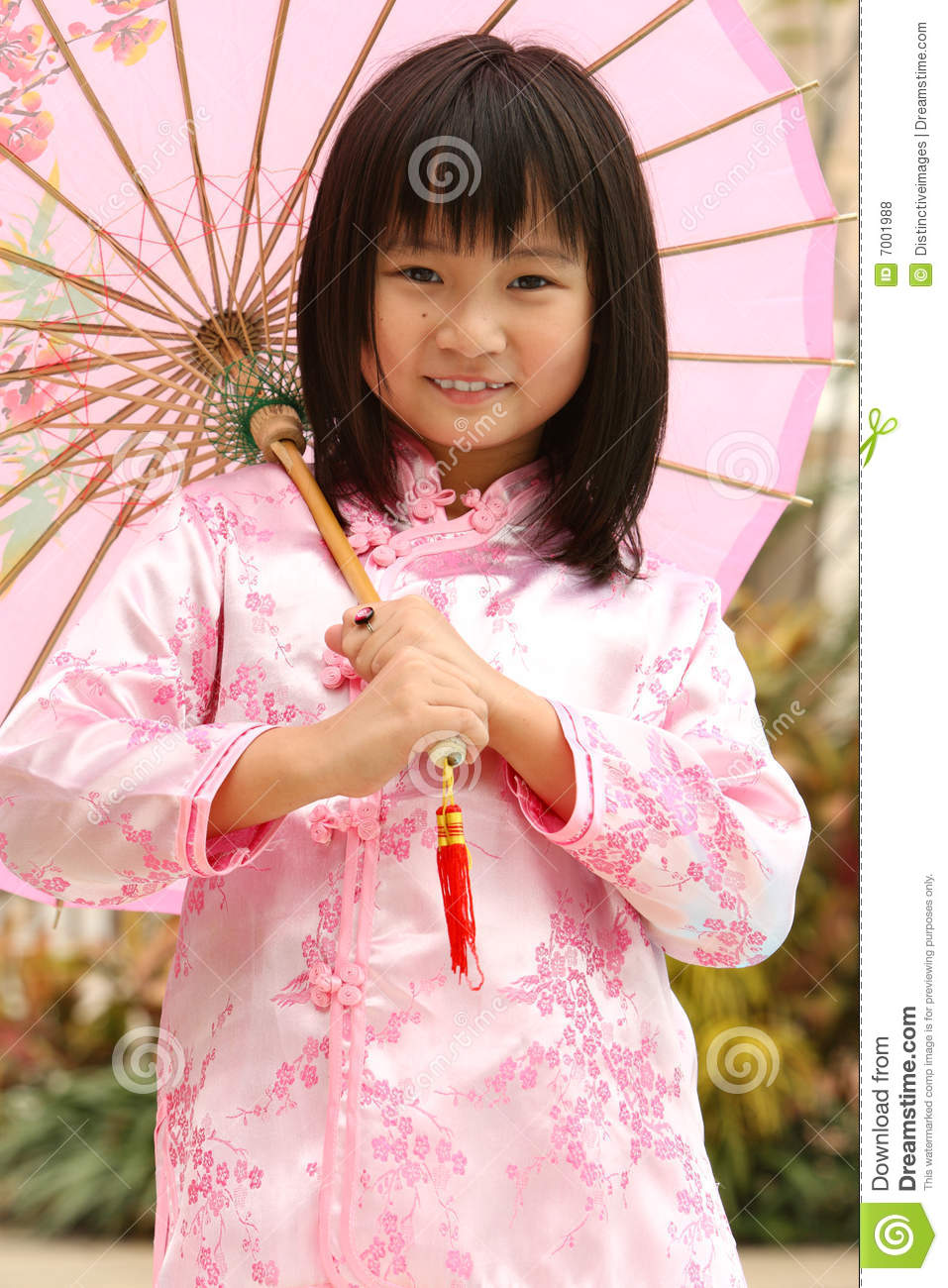 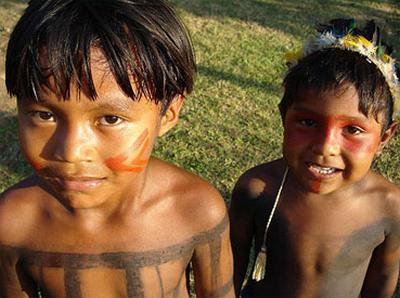 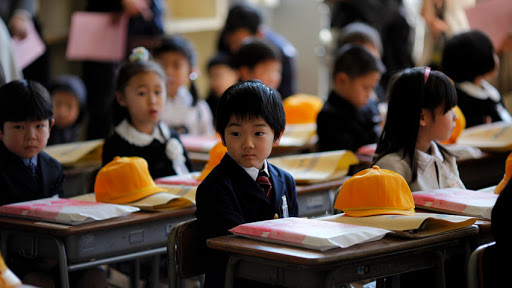 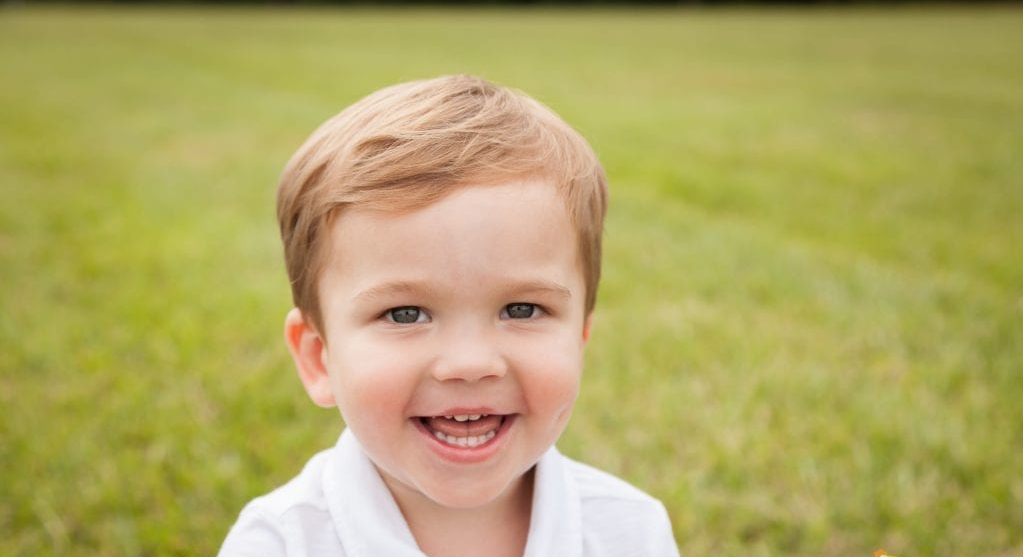 